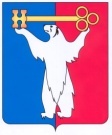 АДМИНИСТРАЦИЯ ГОРОДА НОРИЛЬСКАКРАСНОЯРСКОГО КРАЯРАСПОРЯЖЕНИЕ       05.04.2021	 г. Норильск	          № 1534О создании муниципальной рабочей группы по вопросам проведения голосования по отбору общественных территорий, подлежащих благоустройству в 2022 году, с использованием информационно-телекоммуникационной сети ИнтернетВ соответствии с Постановлением Правительства Российской Федерации 
от 30.12.2017 № 1710 «Об утверждении государственной программы Российской Федерации «Обеспечение доступным и комфортным жильем и коммунальными услугами граждан Российской Федерации», 1. Создать муниципальную рабочую группу по вопросам проведения голосования по отбору общественных территорий, подлежащих благоустройству в 2022 году, с использованием информационно-телекоммуникационной сети Интернет (далее – рабочая группа) и утвердить ее состав (прилагается).2. Рабочей группе в сроки, установленные постановлением Администрации города Норильска от 04.12.2020 № 625 «Об обеспечении рейтингового голосования по выбору общественных территорий муниципального образования город Норильск, подлежащих благоустройству в первоочередном порядке», обеспечить:- формирование и работу волонтерских штабов;- подготовку и проведение информационной кампании;- проведение голосования по отбору общественных территорий, подлежащих благоустройству в 2022 году, с использованием информационно-телекоммуникационной сети Интернет на единой федеральной платформе «Формирование комфортной городской среды» (za.gorodsreda.ru).3. Опубликовать настоящее распоряжение в газете «Заполярная правда» и разместить его на официальном сайте муниципального образования город Норильск.Глава города Норильска 	Д.В. КарасевУТВЕРЖДЕНраспоряжением  Администрации города Норильскаот 05.04.2021 № 1534Состав муниципальной рабочей группы по вопросам проведения голосования по отбору общественных территорий, подлежащих благоустройству в 2022 году, с использованием информационно-телекоммуникационной сети Интернет КупреенкоКонстантин Васильевич- заместитель Главы города Норильска по городскому хозяйству, председатель рабочей группыЧиричМарина Александровна- главный специалист отдела экологии Управления городского хозяйства Администрации города Норильска, секретарь рабочей группыЧлены рабочей группы:Члены рабочей группы:Беспалов Андрей Владимирович Низамутдинов Анвар Равилевич- директор муниципального казенного учреждения «Управление жилищно-коммунального хозяйства»- заместитель директора муниципального казенного учреждения «Управление жилищно-коммунального хозяйства» по оперативному контролю и благоустройству (по согласованию)Родионова Лилия Андреевна- член Всероссийской политической партии «ЕДИНАЯ РОССИЯ» (по согласованию)ВолгинМихаил Юрьевич- председатель Норильской общественной организации «Союз архитекторов России» (по согласованию)КанавинСергей Викторович- представитель общественности (по согласованию)Карпов Михаил Витальевич- заместитель директора муниципального казенного учреждения «Обеспечивающий комплекс учреждений культуры» (по согласованию)КичигинСергей Вячеславович- представитель общественности (по согласованию)Коуба Зоя Александровна- председатель Норильской местной организации «Всероссийское общество слепых» (по согласованию)Кондрашкин Дмитрий Андреевич- председатель Норильской местной организации общероссийской общественной организации «Всероссийское общество инвалидов» (по согласованию)КутимскийАлександр Александрович- специалист РГГ ПАО ГМК «Норильский никель» Центр диагностики «ЛНК» (по согласованию)ВолгинДанила Михайлович- главный специалист отдела дизайна городской среды Управления по градостроительству и землепользованию Администрации города Норильска МакаровВиталий Леонидович- представитель общественности (по согласованию)Похабова Ирина Анатольевна- заместитель начальника Управления общего и дошкольного образования по общему образованию и развитию образовательной системы Администрации города НорильскаНовоселоваКристина Сергеевна- представитель общественности (по согласованию)Ногина Елена Владимировна- начальник отдела по спортивно-массовой работе Управления по спорту Администрации города Норильска Перевощиков Андрей Владимирович- начальник отдела защиты от чрезвычайных ситуаций Управления по делам гражданской обороны и чрезвычайным ситуациям Администрации города НорильскаПоповМихаил Ефимович- представитель общественности (по согласованию)Посметьева Евгения Юрьевна- переводчик русского жестового языка Зонального центра социального обслуживания глухих города Норильска (по согласованию)РыбинВиктор Сергеевич- начальник Бюро Мониторинга и ГСМ ООО «Нортранс-Норильск» (по согласованию)Сиденков Алексей Александрович- государственный инспектор безопасности дорожного движения отделения дорожного надзора ОГИБДД Отдела МВД России по городу Норильску (по согласованию)ФедосеевДмитрий Сергеевич- представитель Общероссийского народного фронта (по согласованию)Юлдашев Олим Абдухамитжанович- мастер строительно-монтажных работ ООО «Промышленная строительно-монтажная компания» (по согласованию)КаминскийДенис Сергеевич- депутат Норильского городского Совета депутатов (по согласованию)Представитель территориального подразделения службы строительного надзора и жилищного контроля Красноярского края по городу Норильску и Таймырскому Долгано-Ненецкому району (по согласованию)Представитель территориального подразделения службы строительного надзора и жилищного контроля Красноярского края по городу Норильску и Таймырскому Долгано-Ненецкому району (по согласованию)